Mild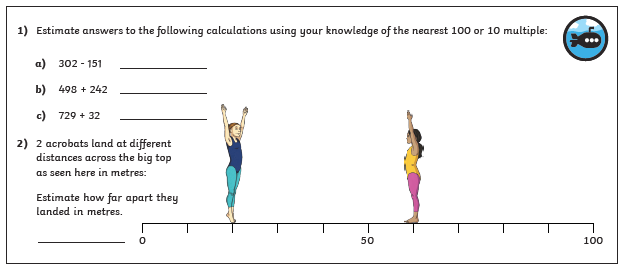 Spicy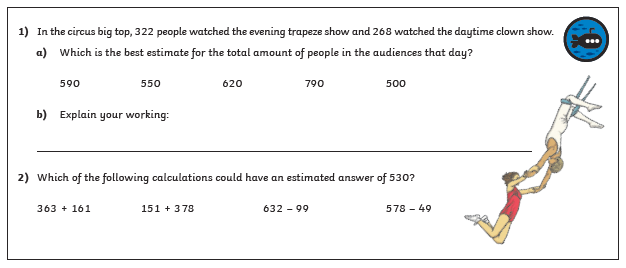 Hot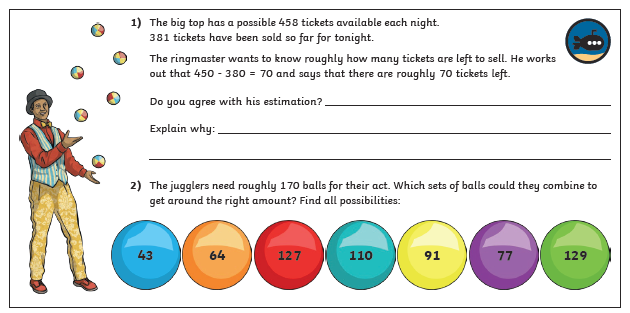 